هو العظيم ذو الفضل العميم نبأ عظيم ميفرمايد يا حزب اللهحضرت بهاءاللهاصلی فارسی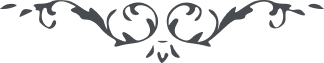 من آثار حضرة بهاءالله – لئالئ الحكمة، المجلد 2، لوح رقم (116)، الصفحة 230هو العظیم ذو الفضل العمیمنباء عظیم میفرماید یا حزب اللّه بمثابهٴ شیعه خود را مبتلا منمائید و از انوار نیّر توحید حقیقی خود را محروم مسازید از برای سیّد بطحاء روح ما سواه فداه هر نفسی شریک و یا شبیه قرار دهد او از نور توحید حقیقی محروم ائمه صلوات اللّه علیهم بکلمهٴ او خلق شدند و از بحر فضل و کرمش قبل از خلق قسمت و نصیب برداشتند یشهد بذلک امّ الکتاب فی المآب انّه لهو العزیز الوهّاب .